12 de noviembreLUCES Y SOMBRASHoy vamos a comenzar la actividad mirando el siguiente videohttps://www.youtube.com/watch?v=cYKWLbaCE80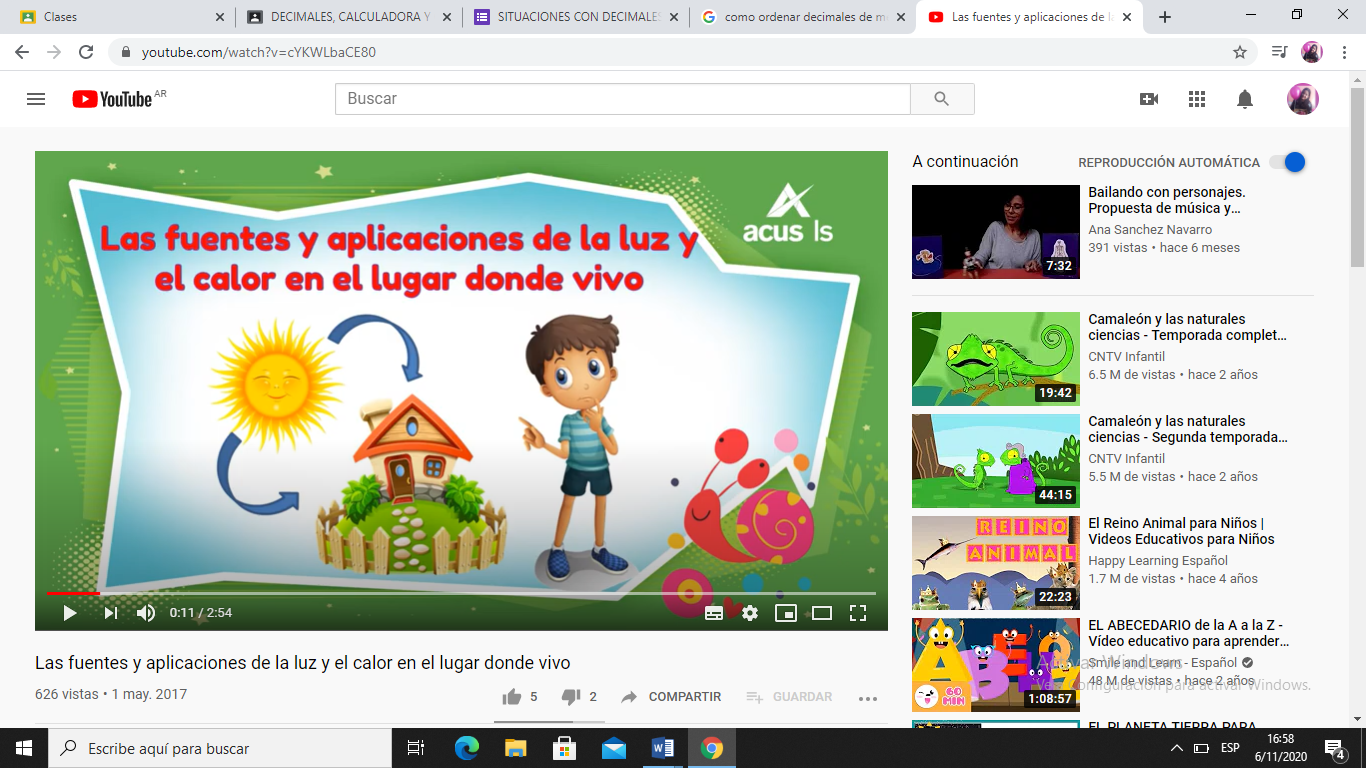 Luego de ver el video, aprendimos que existe la luz natural y la luz artificial.Respondé las preguntas (envíame las respuestas a la plataforma)¿De dónde proviene la luz natural?¿De dónde proviene la luz artificial?¿Qué nos cuenta el video sobre la luna?Escribí en el siguiente cuadro ejemplos de luz natural y luz artificial (en el video hay algunos)Sabías que....La luz natural o artificial no pueden atravesar algunos objetos. Como consecuencia de esto, se produce la sombra. Los rayos de luz iluminan lo que hay detrás del objeto y la zona que aparece menos iluminada la llamamos sombra.Mirá…Luz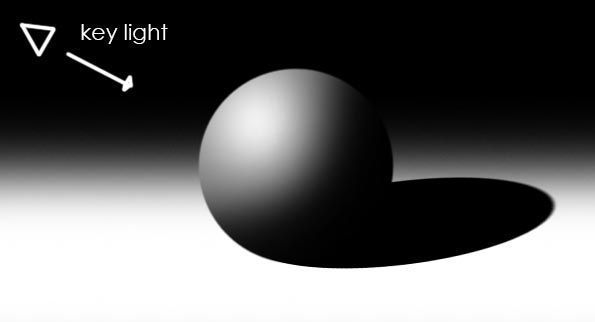 Objeto                              sombra Para que te diviertas aprendiendo te dejo las siguientes actividades.Juguemos con luces y sombrasSolo necesitas:1 linterna y un lugar a oscurasTambién podes ver tu sombra durante el día. Con la luz del sol.Esperamos se diviertan en familia Espero ansiosa fotos para verlos jugar 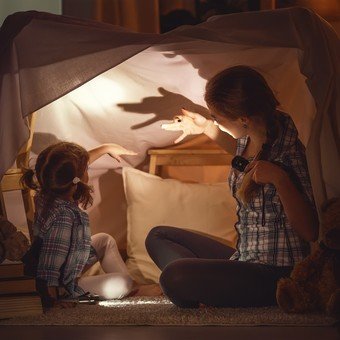 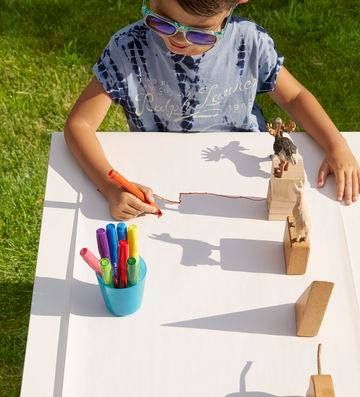 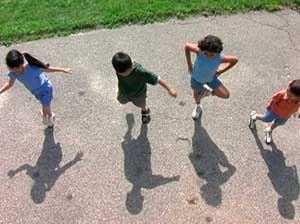 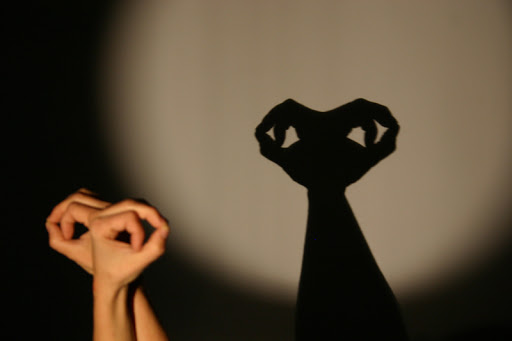 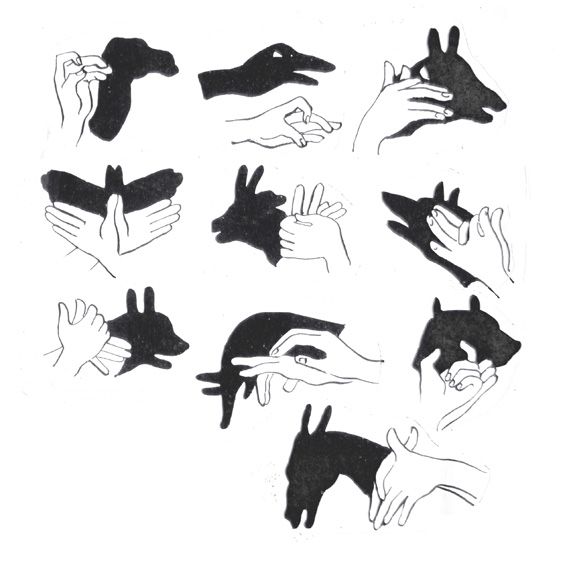 Dejemos volar nuestra imaginaciónCONTENIDOOBJETIVOSLuces y sombrasDescubrir diferentes fuentes de luz y alguna de sus características                 LUZ NATURAL                   LUZ ARTIFICIAL